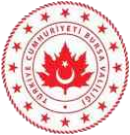 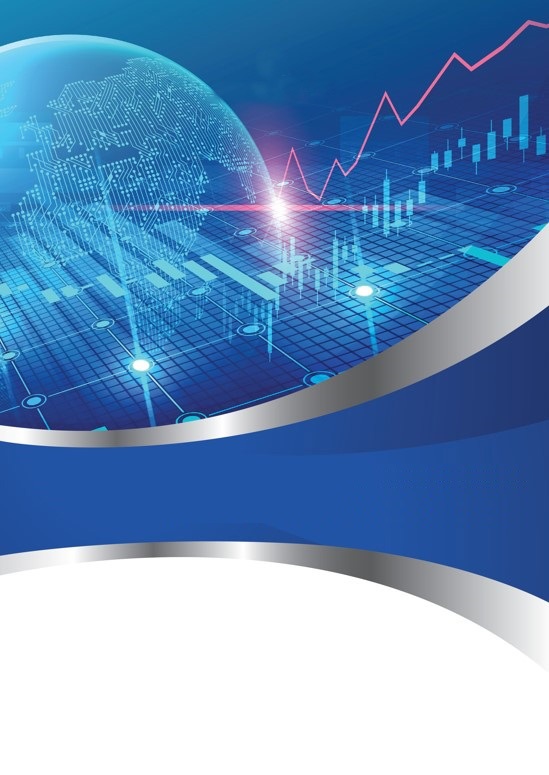 BU RAPOR, 10.07.2018 TARİHLİ VE 30474 SAYILI RESMİ GAZETEDE YAYIMLANAN 1 NO’LU CUMHURBAŞKANLIĞI KARARNAMESİNİN 273.MADDESİNİN 7. FIKRASI GEREĞİNCE HAZIRLANMIŞTIR.Genel Bilgiler										        3												İl Siyasi Haritası (Ek-5/a)	           								        42023 Yılı ADNKS Sonuçları (Ek-5/b)  							        5Kurum Bilgileri (Ek-5/c)									        6İstatiski Veriler										        8Bursa Vakıflar Bölge Müdürlüğünün Yatırım ve Faaliyetlerinin Plan-Program Metinlerine Uygunluğu Analizi (Ek-5ç)						                   12					Kültür ve Turizm Bakanlığı2023 Yılı Genel Kurumsal Yatırım Değerlendirme Tablosu (Ek 3) (Ek 3/a) (Ek 3/b)  	       13Faaliyet Değerlendirme Raporu Tablosu (Ek 4)						       16İl Valisinin Kurumsal Değerlendirmesi							       18I. GENEL BİLGİLERKURUMUN MİSYONUVakıfları, Vakfedenlerin İradesi Doğrultusunda, Günümüz Şartlarına Uygun Olarak Yaşatmak, Geliştirmek Ve Gelecek Nesillere Aktarmak.KURUMUN VİZYONUEvrensel Değerler Ve Çağdaş Yöntemler İle İnsanlığı, Vakıf Ruhu Ve Medeniyetinde Birleştiren Öncü Bir Kurum Olmak.EK- 5/b    İL SİYASI HARİTASI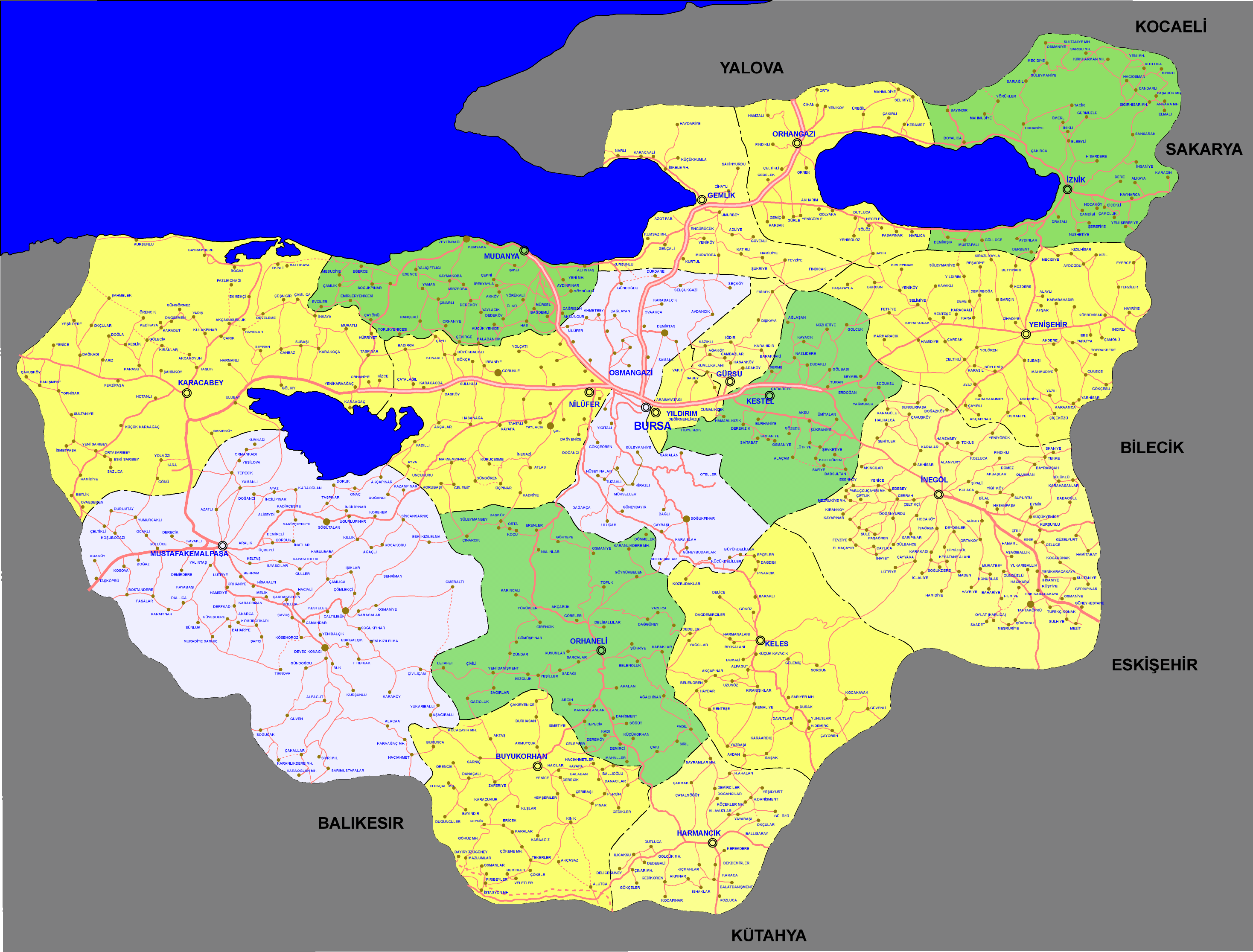 EK- 5/b2023 YILI ADNKS SONUÇLARI*6360 sayılı Kanun neticesinde oluşan mahallelerde dahil toplam mahalle sayısı verilecektir.** 2023 ve 2010 yılı nüfus verilerinde “Adrese dayalı Nüfus Kayıt Sistemi” verileri kullanılacak olup 2000 yılı nüfus verisinde “Genel Nüfus Sayımı” verileri kullanılacaktır.EK – 5/cKurum Bilgileri LOJMANLARHİZMET BİNALARIARAÇ DURUMUPERSONEL DAĞILIMI (KADROLARINA GÖRE)PERSONEL DAĞILIMI (STATÜLERİNE GÖRE)İstatistiki VerilerDİĞER VERİLER*Sempozyum,panel,konferans, grup görüşmesi vb.**CİMER ve kurum/kuruluşa verilen dilekçe**Yukarıdaki veriler Bursa ili için geçerlidir.PERSONELEMLAKSANAT ESERLERİHAYIR İŞLERİHUKUKVAKIFLAREK – 5/çHABE	EBAKANLIĞII.KÜLTÜR VE TURİZM BAKANLIĞIBURSA VAKIFLAR BÖLGE MÜDÜRLÜĞÜNÜN YATIRIM VE FAALİYETLERİNİN PLAN-PROGRAM METİNLERİNE UYGUNLUĞU ANALİZİYatırım İzleme ve Koordinasyon Başkanlığı ile İl Planlama ve Koordinasyon Müdürlüğü tarafından EK – 3 ve EK – 3/a formları koordineli olarak raporlanacak ve bu formlarda yılsonu “İl Koordinasyon Kurulu Toplantısı” verileri dikkate alınacaktır.																		EK – 3YILLIK YATIRIM FAALİYETLERİ İCMAL RAPORU 												EK – 3/aEK – 3/b31/12/2023 Tarihi İtibariyle YİKOB’ a Devredilen İş ve Aktarılan Ödenek İcmal Tablosu31/12/2023 Tarihi İtibariyle 2024 Yılına Devredilen İş ve Ödenek İcmal Tablosu	EK – 4FAALİYET DEĞERLENDİRME RAPOR TABLOSU 	İl Valisinin Bursa Vakıflar Bölge Müdürlüğü Kamu Yatırımları ve Stratejik Plan ve Performans Programı Hedeflerine Yönelik Kurumsal Değerlendirmesi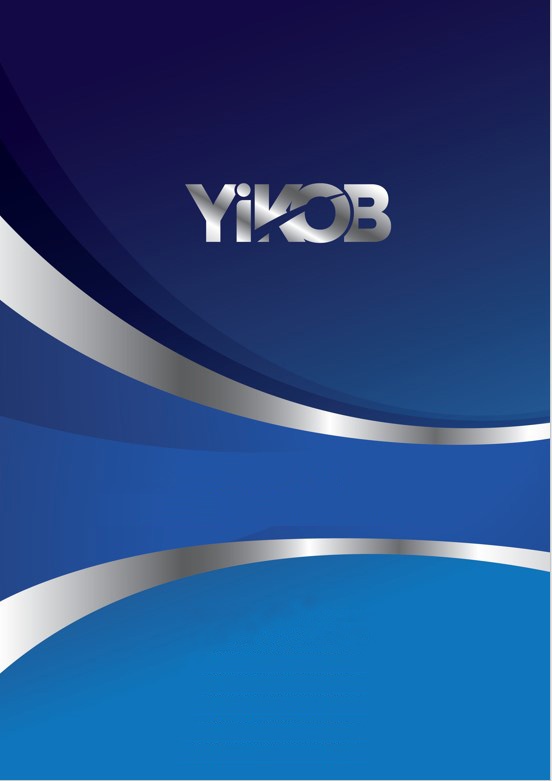 S.NOİLÇE ADIMAHALLE SAYISI*2023
NÜFUS**2010
NÜFUS**2000
NÜFUS**1Büyükorhan2Gemlik3Gürsu4Harmancık5İnegöl6İznik7Karacabey8Keles9Kestel10Mudanya11Mustafakemalpaşa12Nilüfer13Orhaneli14Orhangazi15Osmangazi16Yenişehir17YıldırımTOPLAMTOPLAMKuruma aitLojman Sayısı (adet)Lojman Sayısı (adet)Lojman Sayısı (adet)Lojman Sayısı (adet)Kuruma aitÖzel TahsisliGörev TahsisliSıra TahsisliHizmet Tahsisliİl ToplamıİL GENEL TOPLAMBinalar SayısıHizmet BinasıMisafirhane İL GENEL TOPLAMAraç CinsiSayısıMinibüsOtomobilİL GENEL TOPLAMKADROSUSayısıMemurSözleşmeliSözleşmeli (4/b)Geçici görevli (İşçi)Sürekli İşçiİL GENEL TOPLAMKADROSUİl Genelinde Kurumda görev yapan toplam personel sayıları statülerine göre ayrı ayrı yazılacaktır.İl Genelinde Kurumda görev yapan toplam personel sayıları statülerine göre ayrı ayrı yazılacaktır.(Başkan, Başkan Yardımcısı, İl Müdürü, Müdür Yardımcısı, Şube Müdürü, Uzman, Uzman Yardımcısı, Şef, Şef Yardımcısı, V.H.K.İ., Bilgisayar İşletmeni, Sekreter, Büro Memuru vb ..)SayısıBölge MüdürüBölge Müdür YardımcısıŞube MüdürüAvukatAyniyat SaymanıMüze AraştırmacısıMimar MühendisTeberrukat SaymanıBilgisayar İşletmeniVHKİTeknikerTeknisyenMemurŞöförHizmetliKoruma ve Güvenlik GörevlisiGeçici Görevli (İşçi)Sürekli İşçiİL GENEL TOPLAMVakıf Sayı VerileriVakıf Sayı VerileriVakıf Sayı VerileriVakıf Sayı Verileriİstatistiki VeriYıllarYıllarYıllarİstatistiki Veri202120222023Mülhak ve Esnaf Vakıfları sayısıCemaat Vakıfları sayısıYeni Vakıflar sayısıTOPLAMVakıflar Bölge Müdürlüğü FaaliyetiVakıflar Bölge Müdürlüğü FaaliyetiVakıflar Bölge Müdürlüğü FaaliyetiVakıflar Bölge Müdürlüğü Faaliyetiİstatistiki VeriYıllarYıllarYıllarİstatistiki Veri202120222023İmaret sayısı (Kuru gıda paketi veriliyor)Muhtaç aylığı verilen kişi sayısıVerilen muhtaç aylığı tutarı (TL)Vakıfların Burs VerileriVakıfların Burs VerileriVakıfların Burs VerileriVakıfların Burs Verileriİstatistiki VeriYıllarYıllarYıllarİstatistiki Veri202120222023Verilen burstan yararlanan kişi sayısı (Ortaöğrenim) Verilen burstan yararlanan kişi sayısı (Yükseköğrenim)Verilen burstan yararlanan kişi sayısı (Yabancı Uyruklu) Toplam verilen burs miktarı (TL)İstatistiksel Veriler202120222023Bilgilendirme Faaliyetleri Sayısı * (Adet)Kurum/kuruluşa gelen şikayet sayısı **(Adet)PERSONEL SAYISITEKNİK PERSONELAVUKATGİH PERSONELGİH PERSONELYARDIMCIHİZMETLİ  İŞÇİ        TOPLAMPERSONEL SAYISITEKNİK PERSONELAVUKATMEMURDİĞERYARDIMCIHİZMETLİ  İŞÇİ        TOPLAMMÜHENDİSMÜHENDİSMÜHENDİSMÜHENDİSMÜZE ARAŞTIRMACISIMİMARŞEHİR PLANCISITEKNİKERTEKNİSYENİNŞAATHARİTAMAKİNAELEKTRİKMÜZE ARAŞTIRMACISIMİMARŞEHİR PLANCISITEKNİKERTEKNİSYENAKAR NİTELİKLİ TAŞINMAZLARAKAR NİTELİKLİ TAŞINMAZLARAKAR NİTELİKLİ TAŞINMAZLARAKAR NİTELİKLİ TAŞINMAZLARAKAR NİTELİKLİ TAŞINMAZLARAKAR NİTELİKLİ TAŞINMAZLARAKAR NİTELİKLİ TAŞINMAZLARİLİKİRACILIİŞGALCİDOLU LOJMANBOŞ AKARBOŞ LOJMANTOPLAMBURSABİLECİKYALOVASAKARYATOPLAM2023 YILIKAT KARŞILIĞI İNŞAATKAT KARŞILIĞI İNŞAATYAPIM VEYA ONARIM KARŞILIĞIYAPIM VEYA ONARIM KARŞILIĞIYAPIM VEYA ONARIMKARŞILIĞIYAPIM VEYA ONARIMKARŞILIĞIALINAN KARARİhale edilmesiİhale edilmesiİHALESİ YAPILANSözleşmeYapılanSözleşmeYapılanSözleşmeYapılanİHALESİ YAPILANTaliplisi Olmayanİptal EdilenTaliplisi Olmayanİptal EdilenTaliplisi Olmayanİptal EdilenİHALESİYAPILMAYANKAT KARŞILIĞI İNŞAATKAT KARŞILIĞI İNŞAATYAPIM VEYA ONARIM KARŞILIĞIYAPIM VEYA ONARIM KARŞILIĞIRESTORASYON VEYA ONARIM KARŞILIĞIRESTORASYON VEYA ONARIM KARŞILIĞIDEVAM EDENPLANLANANKİRA TAHAKKUKKİRA TAHSİLATKİRA TAHSİLATECRİMİSİL TAHAKKUKECRİMİSİL TAHSİLATSATIŞ GELİRİTAVİZ GELİRİSATIŞ GELİRİTAVİZ GELİRİKÜLTÜRVARLIĞI SAYISIŞANTİYELER/DEVAM EDENŞANTİYELER/DEVAM EDENŞANTİYELER/DEVAM EDENKÜLTÜRVARLIĞI SAYISIRESTORASYONPROJEŞANTİYETOPLAMRESTORASYONPROJETOPLAM2023 YILI TAMAMLANANİHALE AŞAMASINDA2024 YILITAMAMLANACAKMUHTAÇ AYLIĞIKURU GIDABURSBURSBURSTOPLAMMUHTAÇ AYLIĞIKURU GIDAORTA ÖĞRENİMYÜKSEKÖĞRENİMYABANCIUYRUKLUTOPLAMHAYRATLARHAYRATLARHAYRATLARHAYRATLARHAYRATLARHAYRATLARCAMİ MESCİTTÜRBEMEZARLIKTAHSİS EDİLENTAHSİSEDİLMEMİŞTOPLAMDERDEST DAVA TÜRLERİDERDEST DAVA TÜRLERİDERDEST DAVA TÜRLERİDERDEST DAVA TÜRLERİDERDEST DAVA TÜRLERİİCRA DAİRESİİCRA DAİRESİİDAR İDAVAADLİ DAVADANIŞTAY DAVACEZADAVAİCRA DAVASIİLAMLI TAKİPİLAMSIZ TAKİPKADROLU AVUKAT:………………………….                 SÖZLEŞMELİ AVUKAT:…………….YENİ VAKIFMÜLHAK VAKFICEMAAT VAKIFTOPLAMBURSA İLİ 2023 YILI BURSA VAKIFLAR BÖLGE MÜDÜRLÜĞÜ KURUMSAL YATIRIM DEĞERLENDİRMESİ (TL)BURSA İLİ 2023 YILI BURSA VAKIFLAR BÖLGE MÜDÜRLÜĞÜ KURUMSAL YATIRIM DEĞERLENDİRMESİ (TL)BURSA İLİ 2023 YILI BURSA VAKIFLAR BÖLGE MÜDÜRLÜĞÜ KURUMSAL YATIRIM DEĞERLENDİRMESİ (TL)Yatırımcı KuruluşYatırımcı KuruluşSektörüSektörüToplam Proje SayısıToplam Proje SayısıToplam Proje Bedeli (TL)Toplam Proje Bedeli (TL)PROJELERDE KULLANILAN FİNASMAN KAYNAKLARI2023 Yılı Merkezi Bütçe TahsisiPROJELERDE KULLANILAN FİNASMAN KAYNAKLARI2023 Yılı İç Kredi TutarıPROJELERDE KULLANILAN FİNASMAN KAYNAKLARI2023 Yılı Dış Kredi TutarıPROJELERDE KULLANILAN FİNASMAN KAYNAKLARI2023 Yılı Öz KaynakPROJELERDE KULLANILAN FİNASMAN KAYNAKLARI2023 Yıl HibeÖnceki Yıllar Toplam Harcama Tutarı (TL)Önceki Yıllar Toplam Harcama Tutarı (TL)2023 Yıl İçi Harcama (TL)2023 Yıl İçi Harcama (TL)Toplam Harcama (TL)Toplam Harcama (TL)Biten Proje SayısıBiten Proje SayısıDevam Eden Proje SayısıDevam Eden Proje SayısıBaşlanmamış Proje SayısıBaşlanmamış Proje SayısıNakdi Gerçekleşme Oranı (%)Nakdi Gerçekleşme Oranı (%)	Bursa İli Bursa Vakıflar Bölge Müdürlüğü 2023 Yılı Yatırımları (TL)	Bursa İli Bursa Vakıflar Bölge Müdürlüğü 2023 Yılı Yatırımları (TL)	Bursa İli Bursa Vakıflar Bölge Müdürlüğü 2023 Yılı Yatırımları (TL)	Bursa İli Bursa Vakıflar Bölge Müdürlüğü 2023 Yılı Yatırımları (TL)	Bursa İli Bursa Vakıflar Bölge Müdürlüğü 2023 Yılı Yatırımları (TL)	Bursa İli Bursa Vakıflar Bölge Müdürlüğü 2023 Yılı Yatırımları (TL)	Bursa İli Bursa Vakıflar Bölge Müdürlüğü 2023 Yılı Yatırımları (TL)	Bursa İli Bursa Vakıflar Bölge Müdürlüğü 2023 Yılı Yatırımları (TL)	Bursa İli Bursa Vakıflar Bölge Müdürlüğü 2023 Yılı Yatırımları (TL)Proje AdıProje Başlama YılıProje TutarıÖnceki Yıllar Harcaması2023 Yılı Ödeneği2023 Yılı Aktarılan Ödenek2023 Yılı HarcamasıFiziki Gerçekleşme (%)Nakdi Gerçekleşme (%)TOPLAMKültür ve Turizm Bakanlığı / Bursa İliKültür ve Turizm Bakanlığı / Bursa İliKültür ve Turizm Bakanlığı / Bursa İliKültür ve Turizm Bakanlığı / Bursa İliKültür ve Turizm Bakanlığı / Bursa İliKültür ve Turizm Bakanlığı / Bursa İliKültür ve Turizm Bakanlığı / Bursa İliNOBirimiBaşlanmamış Proje SayısıBaşlanmamış Proje Ödenek ToplamıDevam Eden Proje SayısıDevam Eden Proje Ödenek ToplamıMerkez Saymanlık Hesabına Aktarılan TutarTOPLAMTOPLAMKültür ve Turizm Bakanlığı / Bursa İliKültür ve Turizm Bakanlığı / Bursa İliKültür ve Turizm Bakanlığı / Bursa İliKültür ve Turizm Bakanlığı / Bursa İliKültür ve Turizm Bakanlığı / Bursa İliKültür ve Turizm Bakanlığı / Bursa İliKültür ve Turizm Bakanlığı / Bursa İliNOBirimi2023 Yılı Toplam Proje Sayısı2023 Yılı Proje Ödenek Toplamı2023 Yılı Biten Proje Sayısı2024 Yılında Devam Eden Proje Sayısı2024 Yılına Devreden Ödenek ToplamıTOPLAMTOPLAMDeğerlendirme Raporuna Konu Birim: Değerlendirme Raporuna Konu Birim: Değerlendirme Raporuna Konu Birim: Değerlendirme Raporuna Konu Birim: Değerlendirme Raporuna Konu Birim: Değerlendirme Raporuna Konu Birim: Değerlendirme Raporuna Konu Birim: Değerlendirme Raporuna Konu Birim: Değerlendirme Raporuna Konu Birim: Bursa Vakıflar Bölge MüdürlüğüBursa Vakıflar Bölge MüdürlüğüBursa Vakıflar Bölge MüdürlüğüBursa Vakıflar Bölge MüdürlüğüBursa Vakıflar Bölge MüdürlüğüBursa Vakıflar Bölge MüdürlüğüBursa Vakıflar Bölge MüdürlüğüBursa Vakıflar Bölge MüdürlüğüBursa Vakıflar Bölge MüdürlüğüDeğerlendirmeye Konu Stratejik Plan ve Performans Programı:Değerlendirmeye Konu Stratejik Plan ve Performans Programı:Değerlendirmeye Konu Stratejik Plan ve Performans Programı:Değerlendirmeye Konu Stratejik Plan ve Performans Programı:Değerlendirmeye Konu Stratejik Plan ve Performans Programı:Değerlendirmeye Konu Stratejik Plan ve Performans Programı:Değerlendirmeye Konu Stratejik Plan ve Performans Programı:Değerlendirmeye Konu Stratejik Plan ve Performans Programı:Değerlendirmeye Konu Stratejik Plan ve Performans Programı:Vakıflar Genel Müdürlüğü’nün2019-2023 Stratejik Planı2023 Yılı Performans ProgramıVakıflar Genel Müdürlüğü’nün2019-2023 Stratejik Planı2023 Yılı Performans ProgramıVakıflar Genel Müdürlüğü’nün2019-2023 Stratejik Planı2023 Yılı Performans ProgramıVakıflar Genel Müdürlüğü’nün2019-2023 Stratejik Planı2023 Yılı Performans ProgramıVakıflar Genel Müdürlüğü’nün2019-2023 Stratejik Planı2023 Yılı Performans ProgramıVakıflar Genel Müdürlüğü’nün2019-2023 Stratejik Planı2023 Yılı Performans ProgramıVakıflar Genel Müdürlüğü’nün2019-2023 Stratejik Planı2023 Yılı Performans ProgramıVakıflar Genel Müdürlüğü’nün2019-2023 Stratejik Planı2023 Yılı Performans ProgramıVakıflar Genel Müdürlüğü’nün2019-2023 Stratejik Planı2023 Yılı Performans ProgramıStratejik Plan Nicel VerilerTema (Varsa)-Stratejik AmaçStratejik Amaç55HedefHedefHedef17Strateji (Varsa)Strateji (Varsa)Strateji (Varsa)46Performans GöstergesiPerformans Göstergesi28Performans Prog. Nicel VerilerProgram11Alt ProgramAlt Program11FaaliyetFaaliyetFaaliyetFaaliyet4Performans GöstergesiPerformans GöstergesiPerformans Göstergesi44ProgramMİLLİ KÜLTÜRMİLLİ KÜLTÜRMİLLİ KÜLTÜRMİLLİ KÜLTÜRMİLLİ KÜLTÜRMİLLİ KÜLTÜRMİLLİ KÜLTÜRMİLLİ KÜLTÜRMİLLİ KÜLTÜRMİLLİ KÜLTÜRMİLLİ KÜLTÜRMİLLİ KÜLTÜRMİLLİ KÜLTÜRMİLLİ KÜLTÜRMİLLİ KÜLTÜRMİLLİ KÜLTÜRMİLLİ KÜLTÜRAlt Program adı / HedefiVAKIF KÜLTÜRÜVakıfların amaçlarına uygun yaşatılması ve vakıf kültür varlıklarının gelecek nesillere aktarılması.VAKIF KÜLTÜRÜVakıfların amaçlarına uygun yaşatılması ve vakıf kültür varlıklarının gelecek nesillere aktarılması.VAKIF KÜLTÜRÜVakıfların amaçlarına uygun yaşatılması ve vakıf kültür varlıklarının gelecek nesillere aktarılması.VAKIF KÜLTÜRÜVakıfların amaçlarına uygun yaşatılması ve vakıf kültür varlıklarının gelecek nesillere aktarılması.VAKIF KÜLTÜRÜVakıfların amaçlarına uygun yaşatılması ve vakıf kültür varlıklarının gelecek nesillere aktarılması.VAKIF KÜLTÜRÜVakıfların amaçlarına uygun yaşatılması ve vakıf kültür varlıklarının gelecek nesillere aktarılması.VAKIF KÜLTÜRÜVakıfların amaçlarına uygun yaşatılması ve vakıf kültür varlıklarının gelecek nesillere aktarılması.VAKIF KÜLTÜRÜVakıfların amaçlarına uygun yaşatılması ve vakıf kültür varlıklarının gelecek nesillere aktarılması.VAKIF KÜLTÜRÜVakıfların amaçlarına uygun yaşatılması ve vakıf kültür varlıklarının gelecek nesillere aktarılması.VAKIF KÜLTÜRÜVakıfların amaçlarına uygun yaşatılması ve vakıf kültür varlıklarının gelecek nesillere aktarılması.VAKIF KÜLTÜRÜVakıfların amaçlarına uygun yaşatılması ve vakıf kültür varlıklarının gelecek nesillere aktarılması.VAKIF KÜLTÜRÜVakıfların amaçlarına uygun yaşatılması ve vakıf kültür varlıklarının gelecek nesillere aktarılması.VAKIF KÜLTÜRÜVakıfların amaçlarına uygun yaşatılması ve vakıf kültür varlıklarının gelecek nesillere aktarılması.VAKIF KÜLTÜRÜVakıfların amaçlarına uygun yaşatılması ve vakıf kültür varlıklarının gelecek nesillere aktarılması.VAKIF KÜLTÜRÜVakıfların amaçlarına uygun yaşatılması ve vakıf kültür varlıklarının gelecek nesillere aktarılması.VAKIF KÜLTÜRÜVakıfların amaçlarına uygun yaşatılması ve vakıf kültür varlıklarının gelecek nesillere aktarılması.VAKIF KÜLTÜRÜVakıfların amaçlarına uygun yaşatılması ve vakıf kültür varlıklarının gelecek nesillere aktarılması.Performans GöstergesiPG1-Analizi yapılan ve kimlik numarası verilen mazbut vakıf sayısı (Sayı) (2.500)PG2-Projesi hazırlanan,onarım ve restorasyonu gerçekleştirilen vakıf kültür varlığı sayısı (Sayı) (350)PG3-Sosyal yardımlardan faydalanan birey sayısı (Sayı) (203.000)PG4-Vakıf gelirlerinde meydana gelen artış oranı (Oran) (%13,16)PG1-Analizi yapılan ve kimlik numarası verilen mazbut vakıf sayısı (Sayı) (2.500)PG2-Projesi hazırlanan,onarım ve restorasyonu gerçekleştirilen vakıf kültür varlığı sayısı (Sayı) (350)PG3-Sosyal yardımlardan faydalanan birey sayısı (Sayı) (203.000)PG4-Vakıf gelirlerinde meydana gelen artış oranı (Oran) (%13,16)PG1-Analizi yapılan ve kimlik numarası verilen mazbut vakıf sayısı (Sayı) (2.500)PG2-Projesi hazırlanan,onarım ve restorasyonu gerçekleştirilen vakıf kültür varlığı sayısı (Sayı) (350)PG3-Sosyal yardımlardan faydalanan birey sayısı (Sayı) (203.000)PG4-Vakıf gelirlerinde meydana gelen artış oranı (Oran) (%13,16)PG1-Analizi yapılan ve kimlik numarası verilen mazbut vakıf sayısı (Sayı) (2.500)PG2-Projesi hazırlanan,onarım ve restorasyonu gerçekleştirilen vakıf kültür varlığı sayısı (Sayı) (350)PG3-Sosyal yardımlardan faydalanan birey sayısı (Sayı) (203.000)PG4-Vakıf gelirlerinde meydana gelen artış oranı (Oran) (%13,16)PG1-Analizi yapılan ve kimlik numarası verilen mazbut vakıf sayısı (Sayı) (2.500)PG2-Projesi hazırlanan,onarım ve restorasyonu gerçekleştirilen vakıf kültür varlığı sayısı (Sayı) (350)PG3-Sosyal yardımlardan faydalanan birey sayısı (Sayı) (203.000)PG4-Vakıf gelirlerinde meydana gelen artış oranı (Oran) (%13,16)PG1-Analizi yapılan ve kimlik numarası verilen mazbut vakıf sayısı (Sayı) (2.500)PG2-Projesi hazırlanan,onarım ve restorasyonu gerçekleştirilen vakıf kültür varlığı sayısı (Sayı) (350)PG3-Sosyal yardımlardan faydalanan birey sayısı (Sayı) (203.000)PG4-Vakıf gelirlerinde meydana gelen artış oranı (Oran) (%13,16)PG1-Analizi yapılan ve kimlik numarası verilen mazbut vakıf sayısı (Sayı) (2.500)PG2-Projesi hazırlanan,onarım ve restorasyonu gerçekleştirilen vakıf kültür varlığı sayısı (Sayı) (350)PG3-Sosyal yardımlardan faydalanan birey sayısı (Sayı) (203.000)PG4-Vakıf gelirlerinde meydana gelen artış oranı (Oran) (%13,16)PG1-Analizi yapılan ve kimlik numarası verilen mazbut vakıf sayısı (Sayı) (2.500)PG2-Projesi hazırlanan,onarım ve restorasyonu gerçekleştirilen vakıf kültür varlığı sayısı (Sayı) (350)PG3-Sosyal yardımlardan faydalanan birey sayısı (Sayı) (203.000)PG4-Vakıf gelirlerinde meydana gelen artış oranı (Oran) (%13,16)PG1-Analizi yapılan ve kimlik numarası verilen mazbut vakıf sayısı (Sayı) (2.500)PG2-Projesi hazırlanan,onarım ve restorasyonu gerçekleştirilen vakıf kültür varlığı sayısı (Sayı) (350)PG3-Sosyal yardımlardan faydalanan birey sayısı (Sayı) (203.000)PG4-Vakıf gelirlerinde meydana gelen artış oranı (Oran) (%13,16)PG1-Analizi yapılan ve kimlik numarası verilen mazbut vakıf sayısı (Sayı) (2.500)PG2-Projesi hazırlanan,onarım ve restorasyonu gerçekleştirilen vakıf kültür varlığı sayısı (Sayı) (350)PG3-Sosyal yardımlardan faydalanan birey sayısı (Sayı) (203.000)PG4-Vakıf gelirlerinde meydana gelen artış oranı (Oran) (%13,16)PG1-Analizi yapılan ve kimlik numarası verilen mazbut vakıf sayısı (Sayı) (2.500)PG2-Projesi hazırlanan,onarım ve restorasyonu gerçekleştirilen vakıf kültür varlığı sayısı (Sayı) (350)PG3-Sosyal yardımlardan faydalanan birey sayısı (Sayı) (203.000)PG4-Vakıf gelirlerinde meydana gelen artış oranı (Oran) (%13,16)PG1-Analizi yapılan ve kimlik numarası verilen mazbut vakıf sayısı (Sayı) (2.500)PG2-Projesi hazırlanan,onarım ve restorasyonu gerçekleştirilen vakıf kültür varlığı sayısı (Sayı) (350)PG3-Sosyal yardımlardan faydalanan birey sayısı (Sayı) (203.000)PG4-Vakıf gelirlerinde meydana gelen artış oranı (Oran) (%13,16)PG1-Analizi yapılan ve kimlik numarası verilen mazbut vakıf sayısı (Sayı) (2.500)PG2-Projesi hazırlanan,onarım ve restorasyonu gerçekleştirilen vakıf kültür varlığı sayısı (Sayı) (350)PG3-Sosyal yardımlardan faydalanan birey sayısı (Sayı) (203.000)PG4-Vakıf gelirlerinde meydana gelen artış oranı (Oran) (%13,16)PG1-Analizi yapılan ve kimlik numarası verilen mazbut vakıf sayısı (Sayı) (2.500)PG2-Projesi hazırlanan,onarım ve restorasyonu gerçekleştirilen vakıf kültür varlığı sayısı (Sayı) (350)PG3-Sosyal yardımlardan faydalanan birey sayısı (Sayı) (203.000)PG4-Vakıf gelirlerinde meydana gelen artış oranı (Oran) (%13,16)PG1-Analizi yapılan ve kimlik numarası verilen mazbut vakıf sayısı (Sayı) (2.500)PG2-Projesi hazırlanan,onarım ve restorasyonu gerçekleştirilen vakıf kültür varlığı sayısı (Sayı) (350)PG3-Sosyal yardımlardan faydalanan birey sayısı (Sayı) (203.000)PG4-Vakıf gelirlerinde meydana gelen artış oranı (Oran) (%13,16)PG1-Analizi yapılan ve kimlik numarası verilen mazbut vakıf sayısı (Sayı) (2.500)PG2-Projesi hazırlanan,onarım ve restorasyonu gerçekleştirilen vakıf kültür varlığı sayısı (Sayı) (350)PG3-Sosyal yardımlardan faydalanan birey sayısı (Sayı) (203.000)PG4-Vakıf gelirlerinde meydana gelen artış oranı (Oran) (%13,16)PG1-Analizi yapılan ve kimlik numarası verilen mazbut vakıf sayısı (Sayı) (2.500)PG2-Projesi hazırlanan,onarım ve restorasyonu gerçekleştirilen vakıf kültür varlığı sayısı (Sayı) (350)PG3-Sosyal yardımlardan faydalanan birey sayısı (Sayı) (203.000)PG4-Vakıf gelirlerinde meydana gelen artış oranı (Oran) (%13,16)FaaliyetF1-Diğer Vakıf HizmetleriF2-Vakıf Hayır HizmetleriF3-Vakıf Taşınmazlarının DeğerlendirilmesiF4-Vakıf Taşınmazlarının Korunması ve YenilenmesiF1-Diğer Vakıf HizmetleriF2-Vakıf Hayır HizmetleriF3-Vakıf Taşınmazlarının DeğerlendirilmesiF4-Vakıf Taşınmazlarının Korunması ve YenilenmesiF1-Diğer Vakıf HizmetleriF2-Vakıf Hayır HizmetleriF3-Vakıf Taşınmazlarının DeğerlendirilmesiF4-Vakıf Taşınmazlarının Korunması ve YenilenmesiF1-Diğer Vakıf HizmetleriF2-Vakıf Hayır HizmetleriF3-Vakıf Taşınmazlarının DeğerlendirilmesiF4-Vakıf Taşınmazlarının Korunması ve YenilenmesiF1-Diğer Vakıf HizmetleriF2-Vakıf Hayır HizmetleriF3-Vakıf Taşınmazlarının DeğerlendirilmesiF4-Vakıf Taşınmazlarının Korunması ve YenilenmesiF1-Diğer Vakıf HizmetleriF2-Vakıf Hayır HizmetleriF3-Vakıf Taşınmazlarının DeğerlendirilmesiF4-Vakıf Taşınmazlarının Korunması ve YenilenmesiF1-Diğer Vakıf HizmetleriF2-Vakıf Hayır HizmetleriF3-Vakıf Taşınmazlarının DeğerlendirilmesiF4-Vakıf Taşınmazlarının Korunması ve YenilenmesiF1-Diğer Vakıf HizmetleriF2-Vakıf Hayır HizmetleriF3-Vakıf Taşınmazlarının DeğerlendirilmesiF4-Vakıf Taşınmazlarının Korunması ve YenilenmesiF1-Diğer Vakıf HizmetleriF2-Vakıf Hayır HizmetleriF3-Vakıf Taşınmazlarının DeğerlendirilmesiF4-Vakıf Taşınmazlarının Korunması ve YenilenmesiF1-Diğer Vakıf HizmetleriF2-Vakıf Hayır HizmetleriF3-Vakıf Taşınmazlarının DeğerlendirilmesiF4-Vakıf Taşınmazlarının Korunması ve YenilenmesiF1-Diğer Vakıf HizmetleriF2-Vakıf Hayır HizmetleriF3-Vakıf Taşınmazlarının DeğerlendirilmesiF4-Vakıf Taşınmazlarının Korunması ve YenilenmesiF1-Diğer Vakıf HizmetleriF2-Vakıf Hayır HizmetleriF3-Vakıf Taşınmazlarının DeğerlendirilmesiF4-Vakıf Taşınmazlarının Korunması ve YenilenmesiF1-Diğer Vakıf HizmetleriF2-Vakıf Hayır HizmetleriF3-Vakıf Taşınmazlarının DeğerlendirilmesiF4-Vakıf Taşınmazlarının Korunması ve YenilenmesiF1-Diğer Vakıf HizmetleriF2-Vakıf Hayır HizmetleriF3-Vakıf Taşınmazlarının DeğerlendirilmesiF4-Vakıf Taşınmazlarının Korunması ve YenilenmesiF1-Diğer Vakıf HizmetleriF2-Vakıf Hayır HizmetleriF3-Vakıf Taşınmazlarının DeğerlendirilmesiF4-Vakıf Taşınmazlarının Korunması ve YenilenmesiF1-Diğer Vakıf HizmetleriF2-Vakıf Hayır HizmetleriF3-Vakıf Taşınmazlarının DeğerlendirilmesiF4-Vakıf Taşınmazlarının Korunması ve YenilenmesiF1-Diğer Vakıf HizmetleriF2-Vakıf Hayır HizmetleriF3-Vakıf Taşınmazlarının DeğerlendirilmesiF4-Vakıf Taşınmazlarının Korunması ve YenilenmesiPerformans Göstergesi Gerçekleşme Durumu (İl Düzeyinde)Performans Göstergesi Gerçekleşme Durumu (İl Düzeyinde)Performans Göstergesi Gerçekleşme Durumu (İl Düzeyinde)Performans Göstergesi Gerçekleşme Durumu (İl Düzeyinde)Performans Göstergesi Gerçekleşme Durumu (İl Düzeyinde)Performans Göstergesi Gerçekleşme Durumu (İl Düzeyinde)Performans Göstergesi Gerçekleşme Durumu (İl Düzeyinde)Performans Göstergesi Gerçekleşme Durumu (İl Düzeyinde)Performans Göstergesi Gerçekleşme Durumu (İl Düzeyinde)Performans Göstergesi Gerçekleşme Durumu (İl Düzeyinde)Performans Göstergesi Gerçekleşme Durumu (İl Düzeyinde)Performans Göstergesi Gerçekleşme Durumu (İl Düzeyinde)Performans Göstergesi Gerçekleşme Durumu (İl Düzeyinde)Performans Göstergesi Gerçekleşme Durumu (İl Düzeyinde)Performans Göstergesi Gerçekleşme Durumu (İl Düzeyinde)Performans Göstergesi Gerçekleşme Durumu (İl Düzeyinde)Performans Göstergesi Gerçekleşme Durumu (İl Düzeyinde)Performans Göstergesi Gerçekleşme Durumu (İl Düzeyinde)PG1PG2PG3PG4Yürütülen Faaliyetlere İlişkin Bilgi(İl Düzeyinde)Yürütülen Faaliyetlere İlişkin Bilgi(İl Düzeyinde)Yürütülen Faaliyetlere İlişkin Bilgi(İl Düzeyinde)Yürütülen Faaliyetlere İlişkin Bilgi(İl Düzeyinde)Yürütülen Faaliyetlere İlişkin Bilgi(İl Düzeyinde)Yürütülen Faaliyetlere İlişkin Bilgi(İl Düzeyinde)Yürütülen Faaliyetlere İlişkin Bilgi(İl Düzeyinde)Yürütülen Faaliyetlere İlişkin Bilgi(İl Düzeyinde)Yürütülen Faaliyetlere İlişkin Bilgi(İl Düzeyinde)Yürütülen Faaliyetlere İlişkin Bilgi(İl Düzeyinde)Yürütülen Faaliyetlere İlişkin Bilgi(İl Düzeyinde)Ödenek ve Harcama Durumu (TL)Ödenek ve Harcama Durumu (TL)Ödenek ve Harcama Durumu (TL)Ödenek ve Harcama Durumu (TL)Ödenek ve Harcama Durumu (TL)Ödenek ve Harcama Durumu (TL)Ödenek ve Harcama Durumu (TL)F1Ödenek:Harcama: Ödenek:Harcama: Ödenek:Harcama: Ödenek:Harcama: Ödenek:Harcama: Ödenek:Harcama: Ödenek:Harcama: F2Ödenek:   Harcama: Ödenek:   Harcama: Ödenek:   Harcama: Ödenek:   Harcama: Ödenek:   Harcama: Ödenek:   Harcama: Ödenek:   Harcama: F3Ödenek: Harcama: Ödenek: Harcama: Ödenek: Harcama: Ödenek: Harcama: Ödenek: Harcama: Ödenek: Harcama: Ödenek: Harcama: F4Ödenek: Harcama:Ödenek: Harcama:Ödenek: Harcama:Ödenek: Harcama:Ödenek: Harcama:Ödenek: Harcama:Ödenek: Harcama: